MATEMATIKA, 1.10.2020.Uzmi bilježnicu iz matematike, napiši naslov VJEŽBA.Prepiši zadatke i izračunaj. Koristi se tablicom množenja.  705*4                                 162*5                                   280*8  657*2                                 473*4                                   501*6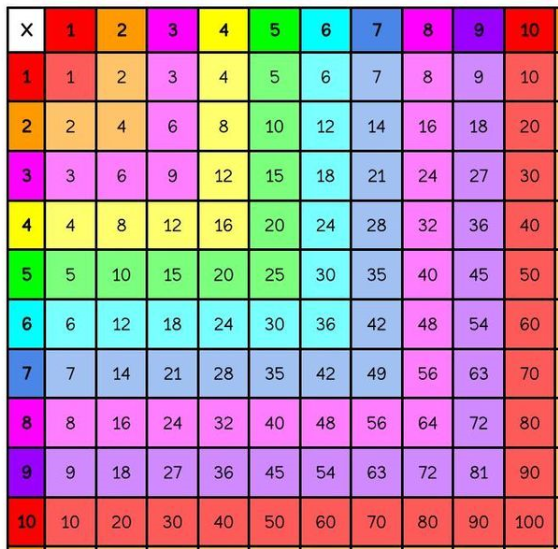 